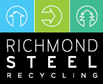 Position Description: Heavy Equipment OperatorExempt/Non-Exempt:  Non-ExemptDepartment and Reporting: Production SupervisorLocation: Richmond, BCJob summary:The Heavy Equipment Operator must be able to operate a straight or articulated rubber-tired tractor type vehicle equipped with front mounted hydraulically powered grapple/magnet to lift and transport bulk materials to and from storage or processing areas, to feed conveyors, hoppers, or chutes, and to load/unload trucks or barges.Job Responsibilities:Loads and unloads heavy material.Strong understanding of material grades.Moves levers to grade and sort metal.Adheres to pile management procedures.Performs routine maintenance such as lubricating, fueling, and cleaning.Completes inspection report prior to using equipment.Observes and reports any safety issues.Job RequirementsTo perform this job successfully, an individual must be able to perform each essential duty satisfactorily. The requirements listed below are representative of the knowledge, skill, and/or ability required.High school diploma / GEDMust be able to pass a drug testMust have clean criminal record within with the last five yearsEquivalent combination of education and experienceAbility to read and comprehend simple instructions, short correspondence, and memosAbility to write simple correspondenceApplicants must have 2-3 years of heavy equipment operation experience, i.e. shear, excavator, material handler, front end loader or equivalentMust have industry experienceValid Class 5 Driver’s LicensePhysical Demands:The physical demands described here are representative of those that must be met by an employee to successfully perform the essential functions of this job. While performing the duties of this Job, the employee is regularly required to sit; use hands to finger, handle, or feel and reach with hands and arms. The employee is frequently required to talk or hear. The employee is occasionally required to stand; walk; climb or balance and stoop, kneel, crouch, or crawl. The employee must frequently lift and/or move up to 10 pounds and occasionally lift and/or move up to 50 pounds. Specific vision abilities required by this job include close vision, distance vision, peripheral vision, depth perception and ability to adjust focus.While performing the duties of this Job, the employee is regularly exposed to moving mechanical parts; high, precarious places; fumes or airborne particles and outside weather conditions. The employee is frequently exposed to vibration. The noise level in the work environment is usually loud.